Presenter: Julia Osteen, Technology Integration Specialist, Ayers Institute for Teacher Learning & Innovation at Lipscomb University, julia.osteen@lipscomb.edu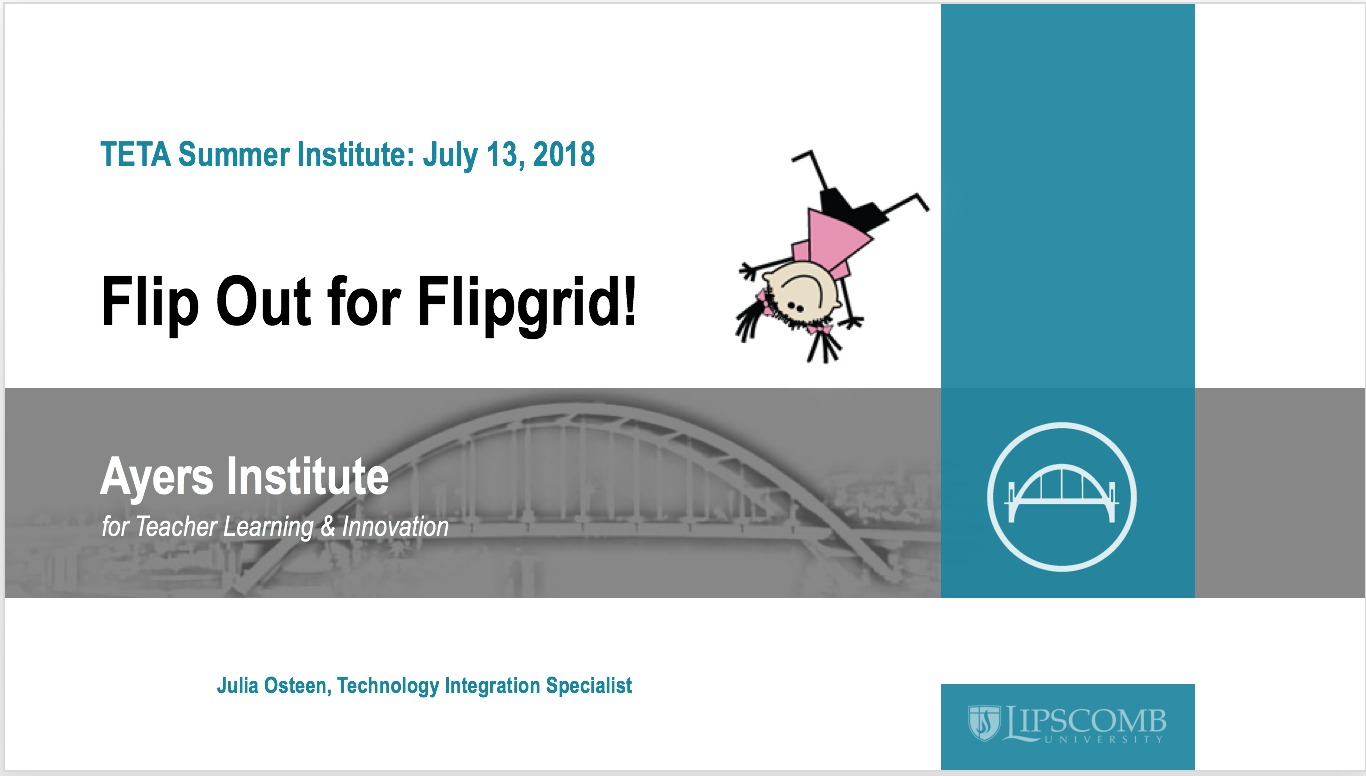 Session description: Flipgrid is a website that allows teachers to create "grids" of short discussion-style questions that students respond to through recorded videos. Each grid is essentially a message board where teachers can pose a question and students can post 90-second video responses that appear in a tiled "grid" display. Find out how to use this tool effectively to engage students, provide feedback, and encourage growth in your students.Key points:Why Flipgrid?Video response platformProvide feedback to studentsStudents provide feedback to each otherIt’s FREE!Security and safety are taken seriouslyExamples from Higher EdClassroom uses for Flipgrid in K-12Video feedbackRedefine assessmentRedefine feedbackPeer to peer feedbackGetting Started with FlipgridSign upCreate a gridCreate a topicReflectionSession resources:
Flipgrid – https://flipgrid.com/   Using Flipgrid to Reimagine Classroom Feedback Practices - http://blog.williamferriter.com/2018/03/02/using-flipgrid-to-reimagine-classroom-feedback-practices/Flipgrid: The Power of Student Voice – https://youtu.be/_A-pbE9qXD4Lipscomb University College of Education Graduate Programs - https://www.lipscomb.edu/education/graduate-programs References:5 Ways to Use Flipgrid in the Classroom. (2017, October 29). Retrieved July 9, 2018, from http://www.ashleigh-educationjourney.com/5-ways-use-flipgrid-classroom/Edge, L. (n.d.). Flipgrid Activities to Increase Student Engagement. Retrieved July 9, 2018, from http://www.learnersedgeinc.com/flipgrid-activities-to-increase-student-engagementFahey, S. (1970, January 01). Mr. Fahey's Tech. Retrieved July 9, 2018, from https://faheystech.blogspot.com/2017/06/flipgridmath.htmlFlipgrid: The Power of Student Voice. (2016, November 04). Retrieved July 9, 2018, from https://youtu.be/_A-pbE9qXD4Moura, K. (2017, June 2). Catch the Flipgrid fever! 15 ways to use Flipgrid in your class. Retrieved July 9, 2018, from https://ditchthattextbook.com/2017/06/02/catch-the-flipgrid-fever-15-ways-to-use-flipgrid-in-your-class/Using Flipgrid to Reimagine Classroom Feedback Practices. (2018, March 02). Retrieved July 9, 2018, from http://blog.williamferriter.com/2018/03/02/using-flipgrid-to-reimagine-classroom-feedback-practices/